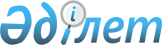 О внесении изменений в некоторые постановления акимата города Нур-СултанПостановление акимата города Астаны от 23 января 2023 года № 107-120. Зарегистрировано Департаментом юстиции города Астаны 25 января 2023 года № 1331
      Акимат города Астаны ПОСТАНОВЛЯЕТ:
      1. Внести в постановление акимата города Нур-Султан от 25 июня 2019 года № 107-884 "Об утверждении государственного образовательного заказа на подготовку кадров с техническим и профессиональным, послесредним образованием на 2019–2023 учебные годы" (зарегистрировано в Реестре государственной регистрации нормативных правовых актов за № 1232) следующие изменения:
      преамбулу указанного постановления изложить в новой редакции: 
      "В соответствии с подпунктом 15) пункта 1 статьи 27 Закона Республики Казахстан "О местном государственном управлении и самоуправлении в Республике Казахстан", подпунктом 7-3) пункта 3 статьи 6 Закона Республики Казахстан "Об образовании", Указом Президента Республики Казахстан от 17 сентября 2022 года № 1017 "О переименовании города Нур-Султана – столицы Республики Казахстан в город Астану – столицу Республики Казахстан", акимат города Астаны ПОСТАНОВЛЯЕТ:";
      подпункт 3) пункта 1 указанного постановления изложить в новой редакции:
      "3) администраторами бюджетных программ:
      "360 024 000 "Подготовка специалистов в организациях технического и профессионального образования" и "360 038 000 "Повышение квалификации, подготовка и переподготовка кадров в рамках Государственной программы развития продуктивной занятости и массового предпринимательства на 2017–2021 годы "Еңбек" – Государственное учреждение "Управление образования города Астаны" (далее – Управление);
      "353 043 000 "Подготовка специалистов в организациях технического и профессионального, послесреднего образования" и "353 044 000 "Оказание социальной поддержки обучающимся по программам технического и профессионального, послесреднего образования" – Государственное учреждение "Управление общественного здравоохранения города Астаны.";
      пункт 3 указанного постановления изложить в новой редакции:
      "3. Управлению в установленном законодательством Республики Казахстан порядке обеспечить:
      1) государственную регистрацию настоящего постановления в Департаменте юстиции города Астаны;
      2) размещение настоящего постановления на интернет-ресурсе акимата города Астаны после его официального опубликования.";
      пункт 4 указанного постановления изложить в новой редакции:
      "4. Контроль за исполнением настоящего постановления возложить на курирующего заместителя акима города Астаны.";
      правый верхний угол в приложениях 1, 2 к указанному постановлению изложить в новой редакции:
      приложения 1, 2 к указанному постановлению изложить в новой редакции согласно приложениям 1, 2 к настоящему постановлению.
      2. Внести в постановление акимата города Нур-Султан от 30 сентября 2020 года № 107-2048 "Об утверждении государственного образовательного заказа на подготовку кадров с техническим и профессиональным, послесредним образованием на 2020–2024 учебные годы" (зарегистрировано в Реестре государственной регистрации нормативных правовых актов за № 1293) следующие изменения:
      преамбулу указанного постановления изложить в новой редакции: 
      "В соответствии с подпунктом 15) пункта 1 статьи 27 Закона Республики Казахстан "О местном государственном управлении и самоуправлении в Республике Казахстан", подпунктом 7-3) пункта 3 статьи 6 Закона Республики Казахстан "Об образовании", Указом Президента Республики Казахстан от 17 сентября 2022 года № 1017 "О переименовании города Нур-Султана – столицы Республики Казахстан в город Астану – столицу Республики Казахстан", акимат города Астаны ПОСТАНОВЛЯЕТ:";
      подпункт 3) пункта 1 указанного постановления изложить в новой редакции:
      "3) администраторами бюджетных программ:
      "360 024 000 "Подготовка специалистов в организациях технического и профессионального образования" – Государственное учреждение "Управление образования города Астаны (далее – Управление);
      "353 043 000 "Подготовка специалистов в организациях технического и профессионального, послесреднего образования" и "353 044 000 "Оказание социальной поддержки обучающимся по программам технического и профессионального, послесреднего образования" – Государственное учреждение "Управление общественного здравоохранения города Астаны.";
      пункт 3 указанного постановления изложить в новой редакции:
      "3. Управлению в установленном законодательством Республики Казахстан порядке обеспечить:
      1) государственную регистрацию настоящего постановления в Департаменте юстиции города Астаны;
      2) размещение настоящего постановления на интернет-ресурсе акимата города Астаны после его официального опубликования.";
      пункт 4 указанного постановления изложить в новой редакции:
      "4. Контроль за исполнением настоящего постановления возложить на курирующего заместителя акима города Астаны.";
      правый верхний угол в приложениях 1, 2 к указанному постановлению изложить в новой редакции:
      приложения 1, 2 к указанному постановлению изложить в новой редакции согласно приложениям 3, 4 к настоящему постановлению.
      3. Руководителю государственного учреждения "Управление образования города Астаны" в установленном законодательством Республики Казахстан порядке обеспечить:
      1) государственную регистрацию настоящего постановления в Департаменте юстиции города Астаны;
      2) размещение настоящего постановления на интернет-ресурсе акимата города Астаны после его официального опубликования.
      4. Контроль за исполнением настоящего постановления возложить на курирующего заместителя акима города Астаны.
      5. Настоящее постановление вводится в действие по истечении десяти календарных дней после дня его первого официального опубликования. Государственный образовательный заказ на подготовку кадров с техническим и профессиональным, послесредним образованием на 2019–2023 учебные годы Государственный образовательный заказ на подготовку кадров с техническим и профессиональным, послесредним образованием на 2019-2023 учебные годы по Государственной программе развития продуктивной занятости и массового предпринимательства на 2017–2021 годы "Еңбек" Государственный образовательный заказ на подготовку кадров с техническим и профессиональным, послесредним образованием на 2020–2024 учебные годы Перечень организаций образования, реализующих образовательные программы технического и профессионального, послесреднего образования, в которых по условиям конкурса размещается государственный образовательный заказ
					© 2012. РГП на ПХВ «Институт законодательства и правовой информации Республики Казахстан» Министерства юстиции Республики Казахстан
				"Приложение 1
к постановлению акимата
города Астаны
от 25 июня 2019 года № 107-884";"Приложение 2
к постановлению акимата
города Астаны 
от 25 июня 2019 года № 107-884";"Приложение 1
к постановлению акимата
города Астаны 
от 30 сентября 2020 года № 107-2048";"Приложение 2
к постановлению акимата
города Астаны 
от 30 сентября 2020 года № 107-2048";
      Аким города Астаны 

Ж. Қасымбек
Приложение 1
к постановлению
акимата города Астаны
от 23 января 2023 года № 107-120Приложение 1
к постановлению акимата
города Нур-Султана
от 25 июня 2019 года № 107-884
№ п/п
Код специальности профессиональ ного образования Республики Казахстан
Наименование специальности
Прием граждан Республики Казахстан, иностранных граждан и лиц без гражданства
Прием граждан Республики Казахстан, иностранных граждан и лиц без гражданства
Прием граждан Республики Казахстан, иностранных граждан и лиц без гражданства
Прием граждан Республики Казахстан, иностранных граждан и лиц без гражданства
Прием граждан Республики Казахстан, иностранных граждан и лиц без гражданства
Прием граждан Республики Казахстан, иностранных граждан и лиц без гражданства
Прием граждан Республики Казахстан, иностранных граждан и лиц без гражданства
Администратор бюджетных программ
№ п/п
Код специальности профессиональ ного образования Республики Казахстан
Наименование специальности
Всего
на базе основного среднего образования
(9 (10) класс)
на базе основного среднего образования
(9 (10) класс)
на базе основного среднего образования
(9 (10) класс)
на базе основного среднего образования
(9 (10) класс)
на базе общего среднего образования
(11 (12) класс)
на базе общего среднего образования
(11 (12) класс)
Администратор бюджетных программ
№ п/п
Код специальности профессиональ ного образования Республики Казахстан
Наименование специальности
Всего
с казахским языком обучения
с казахским языком обучения
с русским языком обучения
с русским языком обучения
с казахским языком обучения
с русским языком обучения
Администратор бюджетных программ
1
2
3
4
5
5
6
6
7
8
9
Государственное коммунальное предприятие на праве хозяйственного ведения "Строительно-технический колледж" акимата города Астаны
Государственное коммунальное предприятие на праве хозяйственного ведения "Строительно-технический колледж" акимата города Астаны
Государственное коммунальное предприятие на праве хозяйственного ведения "Строительно-технический колледж" акимата города Астаны
Государственное коммунальное предприятие на праве хозяйственного ведения "Строительно-технический колледж" акимата города Астаны
Государственное коммунальное предприятие на праве хозяйственного ведения "Строительно-технический колледж" акимата города Астаны
Государственное коммунальное предприятие на праве хозяйственного ведения "Строительно-технический колледж" акимата города Астаны
Государственное коммунальное предприятие на праве хозяйственного ведения "Строительно-технический колледж" акимата города Астаны
Государственное коммунальное предприятие на праве хозяйственного ведения "Строительно-технический колледж" акимата города Астаны
Государственное коммунальное предприятие на праве хозяйственного ведения "Строительно-технический колледж" акимата города Астаны
Государственное коммунальное предприятие на праве хозяйственного ведения "Строительно-технический колледж" акимата города Астаны
Государственное коммунальное предприятие на праве хозяйственного ведения "Строительно-технический колледж" акимата города Астаны
1.
902000
Электроснабжение (по отраслям)
50
25
25
25
-
-
-
Государственное учреждение 
"Управление образования города Астаны"
2.
1114000
Сварочное дело (по видам)
25
-
-
-
25
25
Государственное учреждение 
"Управление образования города Астаны"
3.
1201000
Техническое обслуживание, ремонт и эксплуатация автомобильного транспорта
25
25
-
-
-
-
-
Государственное учреждение 
"Управление образования города Астаны"
4.
1401000
Строительство и эксплуатация зданий и сооружений
35
-
35
35
-
-
-
Государственное учреждение 
"Управление образования города Астаны"
5.
1414000
Мебельное производство (по видам)
25
25
-
-
-
-
-
Государственное учреждение 
"Управление образования города Астаны"
Итого:
160
75
60
60
25
25
-
Государственное учреждение 
"Управление образования города Астаны"
1
2
3
4
5
6
6
7
7
8
9
Государственное коммунальное предприятие на праве хозяйственного ведения "Колледж общественного питания и сервиса" акимата города Астаны
Государственное коммунальное предприятие на праве хозяйственного ведения "Колледж общественного питания и сервиса" акимата города Астаны
Государственное коммунальное предприятие на праве хозяйственного ведения "Колледж общественного питания и сервиса" акимата города Астаны
Государственное коммунальное предприятие на праве хозяйственного ведения "Колледж общественного питания и сервиса" акимата города Астаны
Государственное коммунальное предприятие на праве хозяйственного ведения "Колледж общественного питания и сервиса" акимата города Астаны
Государственное коммунальное предприятие на праве хозяйственного ведения "Колледж общественного питания и сервиса" акимата города Астаны
Государственное коммунальное предприятие на праве хозяйственного ведения "Колледж общественного питания и сервиса" акимата города Астаны
Государственное коммунальное предприятие на праве хозяйственного ведения "Колледж общественного питания и сервиса" акимата города Астаны
Государственное коммунальное предприятие на праве хозяйственного ведения "Колледж общественного питания и сервиса" акимата города Астаны
Государственное коммунальное предприятие на праве хозяйственного ведения "Колледж общественного питания и сервиса" акимата города Астаны
Государственное коммунальное предприятие на праве хозяйственного ведения "Колледж общественного питания и сервиса" акимата города Астаны
6.
508000
Организация питания
125
50
50
50
-
-
25
Государственное учреждение
 "Управление образования города Астаны"
7.
1219000
Хлебопекарное, макаронное и кондитерское производство
25
25
-
-
-
-
-
Государственное учреждение
 "Управление образования города Астаны"
Итого:
150
75
50
50
-
-
25
Государственное учреждение
 "Управление образования города Астаны"
Государственное коммунальное предприятие на праве хозяйственного ведения "Технологический колледж" акимата города Астаны
Государственное коммунальное предприятие на праве хозяйственного ведения "Технологический колледж" акимата города Астаны
Государственное коммунальное предприятие на праве хозяйственного ведения "Технологический колледж" акимата города Астаны
Государственное коммунальное предприятие на праве хозяйственного ведения "Технологический колледж" акимата города Астаны
Государственное коммунальное предприятие на праве хозяйственного ведения "Технологический колледж" акимата города Астаны
Государственное коммунальное предприятие на праве хозяйственного ведения "Технологический колледж" акимата города Астаны
Государственное коммунальное предприятие на праве хозяйственного ведения "Технологический колледж" акимата города Астаны
Государственное коммунальное предприятие на праве хозяйственного ведения "Технологический колледж" акимата города Астаны
Государственное коммунальное предприятие на праве хозяйственного ведения "Технологический колледж" акимата города Астаны
Государственное коммунальное предприятие на праве хозяйственного ведения "Технологический колледж" акимата города Астаны
Государственное коммунальное предприятие на праве хозяйственного ведения "Технологический колледж" акимата города Астаны
8.
1211000
Швейное производство и моделирование одежды
25
25
-
-
-
-
-
Государственное учреждение 
"Управление образования города Астаны"
9.
1219000
Хлебопекарное, макаронное и кондитерское производство
50
25
25
25
-
-
-
Государственное учреждение 
"Управление образования города Астаны"
Итого:
75
50
25
25
-
-
-
Государственное учреждение 
"Управление образования города Астаны"
Государственное коммунальное предприятие на праве хозяйственного ведения "Технический колледж" акимата города Астаны
Государственное коммунальное предприятие на праве хозяйственного ведения "Технический колледж" акимата города Астаны
Государственное коммунальное предприятие на праве хозяйственного ведения "Технический колледж" акимата города Астаны
Государственное коммунальное предприятие на праве хозяйственного ведения "Технический колледж" акимата города Астаны
Государственное коммунальное предприятие на праве хозяйственного ведения "Технический колледж" акимата города Астаны
Государственное коммунальное предприятие на праве хозяйственного ведения "Технический колледж" акимата города Астаны
Государственное коммунальное предприятие на праве хозяйственного ведения "Технический колледж" акимата города Астаны
Государственное коммунальное предприятие на праве хозяйственного ведения "Технический колледж" акимата города Астаны
Государственное коммунальное предприятие на праве хозяйственного ведения "Технический колледж" акимата города Астаны
Государственное коммунальное предприятие на праве хозяйственного ведения "Технический колледж" акимата города Астаны
Государственное коммунальное предприятие на праве хозяйственного ведения "Технический колледж" акимата города Астаны
10.
904000
Электроснабжение, эксплуатация, техническое обслуживание и ремонт электротехнических систем железных дорог
25
25
-
-
-
-
-
Государственное учреждение 
"Управление образования города Астаны"
11.
1109000
Токарное дело и металлообработка (по видам)
25
-
25
25
-
-
-
Государственное учреждение 
"Управление образования города Астаны"
12.
1114000
Сварочное дело (по видам)
25
25
-
-
-
-
-
Государственное учреждение 
"Управление образования города Астаны"
13.
1415000
Лифтовое хозяйство и эскалаторы (по видам)
25
25
-
-
-
-
-
Государственное учреждение 
"Управление образования города Астаны"
Итого:
100
75
25
25
-
-
Государственное учреждение 
"Управление образования города Астаны"
Государственное коммунальное предприятие на праве хозяйственного ведения "Высший колледж "ASTANA POLYTECHNIC" акимата города Астаны
Государственное коммунальное предприятие на праве хозяйственного ведения "Высший колледж "ASTANA POLYTECHNIC" акимата города Астаны
Государственное коммунальное предприятие на праве хозяйственного ведения "Высший колледж "ASTANA POLYTECHNIC" акимата города Астаны
Государственное коммунальное предприятие на праве хозяйственного ведения "Высший колледж "ASTANA POLYTECHNIC" акимата города Астаны
Государственное коммунальное предприятие на праве хозяйственного ведения "Высший колледж "ASTANA POLYTECHNIC" акимата города Астаны
Государственное коммунальное предприятие на праве хозяйственного ведения "Высший колледж "ASTANA POLYTECHNIC" акимата города Астаны
Государственное коммунальное предприятие на праве хозяйственного ведения "Высший колледж "ASTANA POLYTECHNIC" акимата города Астаны
Государственное коммунальное предприятие на праве хозяйственного ведения "Высший колледж "ASTANA POLYTECHNIC" акимата города Астаны
Государственное коммунальное предприятие на праве хозяйственного ведения "Высший колледж "ASTANA POLYTECHNIC" акимата города Астаны
Государственное коммунальное предприятие на праве хозяйственного ведения "Высший колледж "ASTANA POLYTECHNIC" акимата города Астаны
Государственное коммунальное предприятие на праве хозяйственного ведения "Высший колледж "ASTANA POLYTECHNIC" акимата города Астаны
14.
1306000
Радиоэлектроника и связь (по видам)
100
50
25
25
25
25
-
Государственное учреждение
 "Управление образования города Астаны"
15.
1308000
Эксплуатация автоматизированных систем связи
25
-
25
25
-
-
-
Государственное учреждение
 "Управление образования города Астаны"
16.
1201000
Техническое обслуживание, ремонт и эксплуатация автомобильного транспорта
50
25
25
25
-
-
-
Государственное учреждение
 "Управление образования города Астаны"
1
2
3
4
5
6
6
7
7
8
9
17.
1304000
Вычислительная техника и программное обеспечение (по видам)
50
25
25
25
-
-
-
Государственное учреждение 
"Управление образования города Астаны"
18.
1305000
Информационные системы (по областям применения)
50
25
25
25
-
-
-
Государственное учреждение 
"Управление образования города Астаны"
19.
1401000
Строительство и эксплуатация зданий и сооружений
75
25
25
25
-
-
25
Государственное учреждение 
"Управление образования города Астаны"
20.
1417000
Дизайн интерьера, реставрация, реконструкция гражданских зданий
50
25
25
25
-
-
-
Государственное учреждение 
"Управление образования города Астаны"
Итого:
400
175
175
175
25
25
25
Государственное учреждение 
"Управление образования города Астаны"
Государственное коммунальное предприятие на праве хозяйственного ведения "Профессионально-технический колледж" акимата города Астаны
Государственное коммунальное предприятие на праве хозяйственного ведения "Профессионально-технический колледж" акимата города Астаны
Государственное коммунальное предприятие на праве хозяйственного ведения "Профессионально-технический колледж" акимата города Астаны
Государственное коммунальное предприятие на праве хозяйственного ведения "Профессионально-технический колледж" акимата города Астаны
Государственное коммунальное предприятие на праве хозяйственного ведения "Профессионально-технический колледж" акимата города Астаны
Государственное коммунальное предприятие на праве хозяйственного ведения "Профессионально-технический колледж" акимата города Астаны
Государственное коммунальное предприятие на праве хозяйственного ведения "Профессионально-технический колледж" акимата города Астаны
Государственное коммунальное предприятие на праве хозяйственного ведения "Профессионально-технический колледж" акимата города Астаны
Государственное коммунальное предприятие на праве хозяйственного ведения "Профессионально-технический колледж" акимата города Астаны
Государственное коммунальное предприятие на праве хозяйственного ведения "Профессионально-технический колледж" акимата города Астаны
Государственное коммунальное предприятие на праве хозяйственного ведения "Профессионально-технический колледж" акимата города Астаны
21.
508000
Организация питания
25
-
-
-
25
25
-
Государственное учреждение 
"Управление образования города Астаны"
22.
901000
Электрооборудование электрических станций и сетей (по видам)
25
25
-
-
-
-
-
Государственное учреждение 
"Управление образования города Астаны"
23.
1114000
Сварочное дело (по видам)
25
-
25
25
-
-
-
Государственное учреждение 
"Управление образования города Астаны"
24.
1201000
Техническое обслуживание, ремонт и эксплуатация автомобильного транспорта
50
25
25
25
-
-
-
Государственное учреждение 
"Управление образования города Астаны"
25.
1402000
Техническая эксплуатация дорожно-строительных машин (по видам)
45
-
25
25
20
20
-
Государственное учреждение 
"Управление образования города Астаны"
Итого:
170
50
75
75
45
45
-
Государственное учреждение 
"Управление образования города Астаны"
Государственное коммунальное предприятие на праве хозяйственного ведения "Колледж сервиса и туризма" акимата города Астаны
Государственное коммунальное предприятие на праве хозяйственного ведения "Колледж сервиса и туризма" акимата города Астаны
Государственное коммунальное предприятие на праве хозяйственного ведения "Колледж сервиса и туризма" акимата города Астаны
Государственное коммунальное предприятие на праве хозяйственного ведения "Колледж сервиса и туризма" акимата города Астаны
Государственное коммунальное предприятие на праве хозяйственного ведения "Колледж сервиса и туризма" акимата города Астаны
Государственное коммунальное предприятие на праве хозяйственного ведения "Колледж сервиса и туризма" акимата города Астаны
Государственное коммунальное предприятие на праве хозяйственного ведения "Колледж сервиса и туризма" акимата города Астаны
Государственное коммунальное предприятие на праве хозяйственного ведения "Колледж сервиса и туризма" акимата города Астаны
Государственное коммунальное предприятие на праве хозяйственного ведения "Колледж сервиса и туризма" акимата города Астаны
Государственное коммунальное предприятие на праве хозяйственного ведения "Колледж сервиса и туризма" акимата города Астаны
Государственное коммунальное предприятие на праве хозяйственного ведения "Колледж сервиса и туризма" акимата города Астаны
26.
508000
Организация питания
100
50
50
50
-
-
-
Государственное учреждение 
"Управление образования города Астаны"
27.
511000
Туризм (по отраслям)
50
25
25
25
-
-
-
Государственное учреждение 
"Управление образования города Астаны"
28.
507000
Организация обслуживания гостиничных хозяйств
25
25
-
-
-
-
-
Государственное учреждение 
"Управление образования города Астаны"
1
2
3
4
5
6
6
7
7
8
9
29.
1218000
Оборудование предприятия пищевой промышленности
50
25
25
25
-
-
-
30.
1226000
Технология и организация производства продукции предприятий питания
50
25
25
25
-
-
-
31.
1508000
Лесное хозяйство, садово-парковое и ландшафтное строительство (по видам)
50
25
25
25
-
-
-
Итого:
325
175
150
150
-
-
-
Педагогический колледж товарищества с ограниченной ответственностью "Международный университет "Астана"
Педагогический колледж товарищества с ограниченной ответственностью "Международный университет "Астана"
Педагогический колледж товарищества с ограниченной ответственностью "Международный университет "Астана"
Педагогический колледж товарищества с ограниченной ответственностью "Международный университет "Астана"
Педагогический колледж товарищества с ограниченной ответственностью "Международный университет "Астана"
Педагогический колледж товарищества с ограниченной ответственностью "Международный университет "Астана"
Педагогический колледж товарищества с ограниченной ответственностью "Международный университет "Астана"
Педагогический колледж товарищества с ограниченной ответственностью "Международный университет "Астана"
Педагогический колледж товарищества с ограниченной ответственностью "Международный университет "Астана"
Педагогический колледж товарищества с ограниченной ответственностью "Международный университет "Астана"
Педагогический колледж товарищества с ограниченной ответственностью "Международный университет "Астана"
32.
101000
Дошкольное воспитание и обучение
175
100
25
25
50
50
-
Государственное учреждение 
"Управление образования города Астаны"
33.
103000
Физическая культура и спорт
50
25
25
25
-
-
-
Государственное учреждение 
"Управление образования города Астаны"
34.
105000
Начальное образование
150
75
75
75
-
-
-
Государственное учреждение 
"Управление образования города Астаны"
35.
108000
Музыкальное образование
25
25
-
-
-
-
-
Государственное учреждение 
"Управление образования города Астаны"
36.
111000
Основное среднее образование
100
75
25
25
-
-
-
Государственное учреждение 
"Управление образования города Астаны"
Итого:
500
300
150
150
50
50
-
Государственное учреждение 
"Управление образования города Астаны"
Государственное коммунальное предприятие на праве хозяйственного ведения "Высший колледж транспорта и коммуникаций" акимата города Астаны
Государственное коммунальное предприятие на праве хозяйственного ведения "Высший колледж транспорта и коммуникаций" акимата города Астаны
Государственное коммунальное предприятие на праве хозяйственного ведения "Высший колледж транспорта и коммуникаций" акимата города Астаны
Государственное коммунальное предприятие на праве хозяйственного ведения "Высший колледж транспорта и коммуникаций" акимата города Астаны
Государственное коммунальное предприятие на праве хозяйственного ведения "Высший колледж транспорта и коммуникаций" акимата города Астаны
Государственное коммунальное предприятие на праве хозяйственного ведения "Высший колледж транспорта и коммуникаций" акимата города Астаны
Государственное коммунальное предприятие на праве хозяйственного ведения "Высший колледж транспорта и коммуникаций" акимата города Астаны
Государственное коммунальное предприятие на праве хозяйственного ведения "Высший колледж транспорта и коммуникаций" акимата города Астаны
Государственное коммунальное предприятие на праве хозяйственного ведения "Высший колледж транспорта и коммуникаций" акимата города Астаны
Государственное коммунальное предприятие на праве хозяйственного ведения "Высший колледж транспорта и коммуникаций" акимата города Астаны
Государственное коммунальное предприятие на праве хозяйственного ведения "Высший колледж транспорта и коммуникаций" акимата города Астаны
37.
902000
Электроснабжение (по отраслям)
25
25
-
-
-
-
-
Государственное учреждение 
"Управление образования города Астаны"
38.
913000
Энерго менеджмент
50
-
25
25
-
-
25
Государственное учреждение 
"Управление образования города Астаны"
39.
1107000
Техническая эксплуатация подъемно-транспортных, строительно-дорожных машин и оборудования на железнодорожном транспорте (по отраслям)
25
25
-
-
-
-
-
Государственное учреждение 
"Управление образования города Астаны"
40.
1202000
Организация перевозок и управление движением на транспорте (по отраслям)
25
25
-
-
-
-
-
1
2
3
4
5
6
6
7
7
8
9
41.
1206000
Организация дорожного движения
25
-
25
25
-
-
-
Государственное учреждение 
"Управление образования города Астаны"
42.
1306000
Радиоэлектроника и связь (по видам)
75
25
25
25
25
25
-
Государственное учреждение 
"Управление образования города Астаны"
43.
1409000
Строительство железных дорог, путь и путевое хозяйство
25
25
-
-
-
-
-
Государственное учреждение 
"Управление образования города Астаны"
Итого:
250
125
75
75
25
25
25
Государственное учреждение 
"Управление образования города Астаны"
Государственное коммунальное предприятие на праве хозяйственного ведения "Высший медицинский колледж" акимата города Астаны
Государственное коммунальное предприятие на праве хозяйственного ведения "Высший медицинский колледж" акимата города Астаны
Государственное коммунальное предприятие на праве хозяйственного ведения "Высший медицинский колледж" акимата города Астаны
Государственное коммунальное предприятие на праве хозяйственного ведения "Высший медицинский колледж" акимата города Астаны
Государственное коммунальное предприятие на праве хозяйственного ведения "Высший медицинский колледж" акимата города Астаны
Государственное коммунальное предприятие на праве хозяйственного ведения "Высший медицинский колледж" акимата города Астаны
Государственное коммунальное предприятие на праве хозяйственного ведения "Высший медицинский колледж" акимата города Астаны
Государственное коммунальное предприятие на праве хозяйственного ведения "Высший медицинский колледж" акимата города Астаны
Государственное коммунальное предприятие на праве хозяйственного ведения "Высший медицинский колледж" акимата города Астаны
Государственное коммунальное предприятие на праве хозяйственного ведения "Высший медицинский колледж" акимата города Астаны
Государственное коммунальное предприятие на праве хозяйственного ведения "Высший медицинский колледж" акимата города Астаны
44.
301000
Лечебное дело
50
-
-
-
50
50
-
Государственное учреждение 
"Управление общественного здравохранения города Астаны"
45.
302000
Сестринское дело
200
-
-
-
150
150
50
Государственное учреждение 
"Управление общественного здравохранения города Астаны"
Итого:
250
-
-
-
200
200
50
Государственное учреждение 
"Управление общественного здравохранения города Астаны"
Товарищество с ограниченной ответственностью "Колледж Управления"
Товарищество с ограниченной ответственностью "Колледж Управления"
Товарищество с ограниченной ответственностью "Колледж Управления"
Товарищество с ограниченной ответственностью "Колледж Управления"
Товарищество с ограниченной ответственностью "Колледж Управления"
Товарищество с ограниченной ответственностью "Колледж Управления"
Товарищество с ограниченной ответственностью "Колледж Управления"
Товарищество с ограниченной ответственностью "Колледж Управления"
Товарищество с ограниченной ответственностью "Колледж Управления"
Товарищество с ограниченной ответственностью "Колледж Управления"
Товарищество с ограниченной ответственностью "Колледж Управления"
46.
902000
Электроснабжение (по отраслям)
50
25
25
25
-
-
-
Государственное учреждение 
"Управление образования города Астаны"
47.
1304000
Вычислительная техника и программное обеспечение (по видам)
25
25
-
-
-
-
-
Государственное учреждение 
"Управление образования города Астаны"
48.
1306000
Радиоэлектроника и связь (по видам)
50
25
25
25
-
-
-
Государственное учреждение 
"Управление образования города Астаны"
Итого:
125
75
50
50
-
-
-
Государственное учреждение 
"Управление образования города Астаны"
Колледж некоммерческого акционерного общества "Евразийский национальный университет имени Л.Н. Гумилева"
Колледж некоммерческого акционерного общества "Евразийский национальный университет имени Л.Н. Гумилева"
Колледж некоммерческого акционерного общества "Евразийский национальный университет имени Л.Н. Гумилева"
Колледж некоммерческого акционерного общества "Евразийский национальный университет имени Л.Н. Гумилева"
Колледж некоммерческого акционерного общества "Евразийский национальный университет имени Л.Н. Гумилева"
Колледж некоммерческого акционерного общества "Евразийский национальный университет имени Л.Н. Гумилева"
Колледж некоммерческого акционерного общества "Евразийский национальный университет имени Л.Н. Гумилева"
Колледж некоммерческого акционерного общества "Евразийский национальный университет имени Л.Н. Гумилева"
Колледж некоммерческого акционерного общества "Евразийский национальный университет имени Л.Н. Гумилева"
Колледж некоммерческого акционерного общества "Евразийский национальный университет имени Л.Н. Гумилева"
Колледж некоммерческого акционерного общества "Евразийский национальный университет имени Л.Н. Гумилева"
49.
513000
Маркетинг (по отраслям)
50
25
25
25
-
-
-
Государственное учреждение 
"Управление образования города Астаны"
50.
1304000
Вычислительная техника и программное обеспечение (по видам)
50
25
25
25
Государственное учреждение 
"Управление образования города Астаны"
Итого:
100
50
50
50
-
-
-
Государственное учреждение 
"Управление образования города Астаны"
Учреждение образования "Высший торгово-экономический колледж Казпотребсоюза"
Учреждение образования "Высший торгово-экономический колледж Казпотребсоюза"
Учреждение образования "Высший торгово-экономический колледж Казпотребсоюза"
Учреждение образования "Высший торгово-экономический колледж Казпотребсоюза"
Учреждение образования "Высший торгово-экономический колледж Казпотребсоюза"
Учреждение образования "Высший торгово-экономический колледж Казпотребсоюза"
Учреждение образования "Высший торгово-экономический колледж Казпотребсоюза"
Учреждение образования "Высший торгово-экономический колледж Казпотребсоюза"
Учреждение образования "Высший торгово-экономический колледж Казпотребсоюза"
Учреждение образования "Высший торгово-экономический колледж Казпотребсоюза"
Учреждение образования "Высший торгово-экономический колледж Казпотребсоюза"
51.
508000
Организация питания
50
25
25
25
-
-
-
Государственное учреждение
1
2
3
4
5
6
6
7
7
8
9
52.
513000
Маркетинг (по отраслям)
175
75
75
75
25
25
-
"Управление образования города Астаны"
53.
1304000
Вычислительная техника и программное обеспечение (по видам)
25
25
-
-
-
-
-
"Управление образования города Астаны"
Итого:
250
125
100
100
25
25
-
"Управление образования города Астаны"
Учреждение "Колледж городского хозяйства "Астана Профи"
Учреждение "Колледж городского хозяйства "Астана Профи"
Учреждение "Колледж городского хозяйства "Астана Профи"
Учреждение "Колледж городского хозяйства "Астана Профи"
Учреждение "Колледж городского хозяйства "Астана Профи"
Учреждение "Колледж городского хозяйства "Астана Профи"
Учреждение "Колледж городского хозяйства "Астана Профи"
Учреждение "Колледж городского хозяйства "Астана Профи"
Учреждение "Колледж городского хозяйства "Астана Профи"
Учреждение "Колледж городского хозяйства "Астана Профи"
Учреждение "Колледж городского хозяйства "Астана Профи"
54.
1114000
Сварочное дело (по видам)
50
25
25
25
-
-
-
Государственное учреждение 
"Управление образования города Астаны"
55.
1304000
Вычислительная техника и программное обеспечение (по видам)
25
25
-
-
-
-
-
Государственное учреждение 
"Управление образования города Астаны"
56.
1403000
Монтаж и эксплуатация внутренних санитарно-технических устройств, вентиляции и инженерных систем (по видам)
25
25
-
-
-
-
-
Государственное учреждение 
"Управление образования города Астаны"
57.
1415000
Лифтовое хозяйство и эскалаторы (по видам)
25
25
-
-
-
-
-
Государственное учреждение 
"Управление образования города Астаны"
Итого:
125
100
25
25
-
-
-
Государственное учреждение 
"Управление образования города Астаны"
Акционерное общество "Казахский университет технологии и бизнеса"
Акционерное общество "Казахский университет технологии и бизнеса"
Акционерное общество "Казахский университет технологии и бизнеса"
Акционерное общество "Казахский университет технологии и бизнеса"
Акционерное общество "Казахский университет технологии и бизнеса"
Акционерное общество "Казахский университет технологии и бизнеса"
Акционерное общество "Казахский университет технологии и бизнеса"
Акционерное общество "Казахский университет технологии и бизнеса"
Акционерное общество "Казахский университет технологии и бизнеса"
Акционерное общество "Казахский университет технологии и бизнеса"
Акционерное общество "Казахский университет технологии и бизнеса"
58.
1226000
Технология и организация производства продукции предприятий питания
25
25
-
-
-
-
-
Государственное учреждение 
"Управление образования города Астаны"
Итого:
25
25
-
-
-
-
-
Государственное учреждение 
"Управление образования города Астаны"
Товарищество с ограниченной ответственностью "Колледж менеджмента, бизнеса и образования"
Товарищество с ограниченной ответственностью "Колледж менеджмента, бизнеса и образования"
Товарищество с ограниченной ответственностью "Колледж менеджмента, бизнеса и образования"
Товарищество с ограниченной ответственностью "Колледж менеджмента, бизнеса и образования"
Товарищество с ограниченной ответственностью "Колледж менеджмента, бизнеса и образования"
Товарищество с ограниченной ответственностью "Колледж менеджмента, бизнеса и образования"
Товарищество с ограниченной ответственностью "Колледж менеджмента, бизнеса и образования"
Товарищество с ограниченной ответственностью "Колледж менеджмента, бизнеса и образования"
Товарищество с ограниченной ответственностью "Колледж менеджмента, бизнеса и образования"
Товарищество с ограниченной ответственностью "Колледж менеджмента, бизнеса и образования"
Товарищество с ограниченной ответственностью "Колледж менеджмента, бизнеса и образования"
59.
101000
Дошкольное воспитание и обучение
50
25
25
25
-
-
-
Государственное учреждение 
"Управление образования города Астаны"
60.
402000
Дизайн (по профилю)
50
25
25
25
-
-
-
Государственное учреждение 
"Управление образования города Астаны"
61.
507000
Организация обслуживания гостиничных хозяйств
25
-
25
25
-
-
-
Государственное учреждение 
"Управление образования города Астаны"
62.
512000
Переводческое дело (по видам)
25
25
-
-
-
-
-
Государственное учреждение 
"Управление образования города Астаны"
1
2
3
4
5
6
6
7
7
8
9
63.
1211000
Швейное производство и моделирование одежды
25
25
-
-
-
-
-
64.
1304000
Вычислительная техника и программное обеспечение (по видам)
25
25
-
-
-
-
-
Итого:
200
125
75
75
-
-
-
Учреждение "Колледж имени Д. А. Кунаева в городе Астане"
Учреждение "Колледж имени Д. А. Кунаева в городе Астане"
Учреждение "Колледж имени Д. А. Кунаева в городе Астане"
Учреждение "Колледж имени Д. А. Кунаева в городе Астане"
Учреждение "Колледж имени Д. А. Кунаева в городе Астане"
Учреждение "Колледж имени Д. А. Кунаева в городе Астане"
Учреждение "Колледж имени Д. А. Кунаева в городе Астане"
Учреждение "Колледж имени Д. А. Кунаева в городе Астане"
Учреждение "Колледж имени Д. А. Кунаева в городе Астане"
Учреждение "Колледж имени Д. А. Кунаева в городе Астане"
Учреждение "Колледж имени Д. А. Кунаева в городе Астане"
65.
512000
Переводческое дело (по видам)
50
25
25
25
-
-
-
Государственное учреждение 
"Управление образования города Астаны"
Итого:
50
25
25
25
-
-
-
Государственное учреждение 
"Управление образования города Астаны"
Учреждение "Колледж Евразийского гуманитарного института"
Учреждение "Колледж Евразийского гуманитарного института"
Учреждение "Колледж Евразийского гуманитарного института"
Учреждение "Колледж Евразийского гуманитарного института"
Учреждение "Колледж Евразийского гуманитарного института"
Учреждение "Колледж Евразийского гуманитарного института"
Учреждение "Колледж Евразийского гуманитарного института"
Учреждение "Колледж Евразийского гуманитарного института"
Учреждение "Колледж Евразийского гуманитарного института"
Учреждение "Колледж Евразийского гуманитарного института"
Учреждение "Колледж Евразийского гуманитарного института"
66.
101000
Дошкольное воспитание и обучение
50
25
25
25
-
-
-
Государственное учреждение 
"Управление образования города Астаны"
Итого:
50
25
25
25
-
-
-
Государственное учреждение 
"Управление образования города Астаны"
Товарищество с ограниченной ответственностью "Международный колледж имени Магжана Жумабаева"
Товарищество с ограниченной ответственностью "Международный колледж имени Магжана Жумабаева"
Товарищество с ограниченной ответственностью "Международный колледж имени Магжана Жумабаева"
Товарищество с ограниченной ответственностью "Международный колледж имени Магжана Жумабаева"
Товарищество с ограниченной ответственностью "Международный колледж имени Магжана Жумабаева"
Товарищество с ограниченной ответственностью "Международный колледж имени Магжана Жумабаева"
Товарищество с ограниченной ответственностью "Международный колледж имени Магжана Жумабаева"
Товарищество с ограниченной ответственностью "Международный колледж имени Магжана Жумабаева"
Товарищество с ограниченной ответственностью "Международный колледж имени Магжана Жумабаева"
Товарищество с ограниченной ответственностью "Международный колледж имени Магжана Жумабаева"
Товарищество с ограниченной ответственностью "Международный колледж имени Магжана Жумабаева"
67.
101000
Дошкольное воспитание и обучение
50
25
25
25
-
-
-
Государственное учреждение 
"Управление образования города Астаны"
68.
105000
Начальное образование
200
50
75
75
50
50
25
Государственное учреждение 
"Управление образования города Астаны"
69.
507000
Организация обслуживания гостиничных хозяйств
25
-
25
25
-
-
-
Государственное учреждение 
"Управление образования города Астаны"
Итого:
275
75
125
125
50
50
25
Государственное учреждение 
"Управление образования города Астаны"
Товарищество с ограниченной ответственностью "URBAN COLLEGE"
Товарищество с ограниченной ответственностью "URBAN COLLEGE"
Товарищество с ограниченной ответственностью "URBAN COLLEGE"
Товарищество с ограниченной ответственностью "URBAN COLLEGE"
Товарищество с ограниченной ответственностью "URBAN COLLEGE"
Товарищество с ограниченной ответственностью "URBAN COLLEGE"
Товарищество с ограниченной ответственностью "URBAN COLLEGE"
Товарищество с ограниченной ответственностью "URBAN COLLEGE"
Товарищество с ограниченной ответственностью "URBAN COLLEGE"
Товарищество с ограниченной ответственностью "URBAN COLLEGE"
Товарищество с ограниченной ответственностью "URBAN COLLEGE"
70.
1403000
Монтаж и эксплуатация внутренних санитарно-технических устройств, вентиляции и инженерных систем (по видам)
25
25
-
-
-
-
-
Государственное учреждение 
"Управление образования города Астаны"
Итого:
25
25
-
-
-
-
-
Государственное учреждение 
"Управление образования города Астаны"
1
2
3
4
5
6
6
7
7
8
9
Товарищество с ограниченной ответственностью "Медико-технический колледж"
Товарищество с ограниченной ответственностью "Медико-технический колледж"
Товарищество с ограниченной ответственностью "Медико-технический колледж"
Товарищество с ограниченной ответственностью "Медико-технический колледж"
Товарищество с ограниченной ответственностью "Медико-технический колледж"
Товарищество с ограниченной ответственностью "Медико-технический колледж"
Товарищество с ограниченной ответственностью "Медико-технический колледж"
Товарищество с ограниченной ответственностью "Медико-технический колледж"
Товарищество с ограниченной ответственностью "Медико-технический колледж"
Товарищество с ограниченной ответственностью "Медико-технический колледж"
Товарищество с ограниченной ответственностью "Медико-технический колледж"
71.
1121000
Монтаж, техническое обслуживание и ремонт медицинской техники
50
25
-
-
-
-
25
Государственное учреждение 
"Управление образования города Астаны"
Итого:
50
25
-
-
-
-
25
Государственное учреждение 
"Управление образования города Астаны"
Итого:
3655
1775
1260
1260
445
445
175Приложение 2
к постановлению
акимата города Астаны
от 23 января 2023 года № 107-120Приложение 2
к постановлению акимата
города Нур-Султана
от 25 июня 2019 года № 107-884
№ п/п
Код специальности профессионального образования Республики Казахстан
Наименование специальности
Прием граждан Республики Казахстан, иностранных граждан и лиц без гражданства
Прием граждан Республики Казахстан, иностранных граждан и лиц без гражданства
Прием граждан Республики Казахстан, иностранных граждан и лиц без гражданства
Прием граждан Республики Казахстан, иностранных граждан и лиц без гражданства
Прием граждан Республики Казахстан, иностранных граждан и лиц без гражданства
Администратор бюджетных программ
Администратор бюджетных программ
№ п/п
Код специальности профессионального образования Республики Казахстан
Наименование специальности
Всего
на базе основного среднего образования
(9 (10) класс)
на базе основного среднего образования
(9 (10) класс)
на базе общего среднего образования
(11 (12) класс)
на базе общего среднего образования
(11 (12) класс)
Администратор бюджетных программ
Администратор бюджетных программ
№ п/п
Код специальности профессионального образования Республики Казахстан
Наименование специальности
Всего
с казахским языком обучения
с русским языком обучения
с казахским языком обучения
с русским языком обучения
Администратор бюджетных программ
Администратор бюджетных программ
1
2
3
4
5
6
7
8
9
9
Государственное коммунальное предприятие на праве хозяйственного ведения "Строительно-технический колледж" акимата города Астаны
Государственное коммунальное предприятие на праве хозяйственного ведения "Строительно-технический колледж" акимата города Астаны
Государственное коммунальное предприятие на праве хозяйственного ведения "Строительно-технический колледж" акимата города Астаны
Государственное коммунальное предприятие на праве хозяйственного ведения "Строительно-технический колледж" акимата города Астаны
Государственное коммунальное предприятие на праве хозяйственного ведения "Строительно-технический колледж" акимата города Астаны
Государственное коммунальное предприятие на праве хозяйственного ведения "Строительно-технический колледж" акимата города Астаны
Государственное коммунальное предприятие на праве хозяйственного ведения "Строительно-технический колледж" акимата города Астаны
Государственное коммунальное предприятие на праве хозяйственного ведения "Строительно-технический колледж" акимата города Астаны
Государственное коммунальное предприятие на праве хозяйственного ведения "Строительно-технический колледж" акимата города Астаны
Государственное коммунальное предприятие на праве хозяйственного ведения "Строительно-технический колледж" акимата города Астаны
1.
1201000
Техническое обслуживание, ремонт и эксплуатация автомобильного транспорта
50
25
25
-
-
-
Государственное учреждение "Управление образования города Астаны"
2.
1401000
Строительство и эксплуатация зданий и сооружений
25
-
25
-
-
-
Государственное учреждение "Управление образования города Астаны"
3.
1403000
Монтаж и эксплуатация внутренних санитарно-технических устройств, вентиляции и инженерных систем (по видам)
50
25
25
-
-
-
Государственное учреждение "Управление образования города Астаны"
Итого:
125
50
75
-
-
-
Государственное учреждение "Управление образования города Астаны"
Государственное коммунальное предприятие на праве хозяйственного ведения "Колледж общественного питания и сервиса" акимата города Астаны
Государственное коммунальное предприятие на праве хозяйственного ведения "Колледж общественного питания и сервиса" акимата города Астаны
Государственное коммунальное предприятие на праве хозяйственного ведения "Колледж общественного питания и сервиса" акимата города Астаны
Государственное коммунальное предприятие на праве хозяйственного ведения "Колледж общественного питания и сервиса" акимата города Астаны
Государственное коммунальное предприятие на праве хозяйственного ведения "Колледж общественного питания и сервиса" акимата города Астаны
Государственное коммунальное предприятие на праве хозяйственного ведения "Колледж общественного питания и сервиса" акимата города Астаны
Государственное коммунальное предприятие на праве хозяйственного ведения "Колледж общественного питания и сервиса" акимата города Астаны
Государственное коммунальное предприятие на праве хозяйственного ведения "Колледж общественного питания и сервиса" акимата города Астаны
Государственное коммунальное предприятие на праве хозяйственного ведения "Колледж общественного питания и сервиса" акимата города Астаны
Государственное коммунальное предприятие на праве хозяйственного ведения "Колледж общественного питания и сервиса" акимата города Астаны
4.
508000
Организация питания
25
25
-
-
-
-
Государственное учреждение "Управление образования города Астаны"
1
2
3
4
5
6
7
8
8
9
5.
1211000
Швейное производство и моделирование одежды
25
25
-
-
-
-
6.
1219000
Хлебопекарное, макаронное и кондитерское производство
25
-
25
-
-
-
7.
1225000
Производство мяса и мясных продуктов (по видам)
25
25
-
-
-
-
Итого:
100
75
25
-
-
-
Государственное коммунальное предприятие на праве хозяйственного ведения "Технологический колледж" акимата города Астаны
Государственное коммунальное предприятие на праве хозяйственного ведения "Технологический колледж" акимата города Астаны
Государственное коммунальное предприятие на праве хозяйственного ведения "Технологический колледж" акимата города Астаны
Государственное коммунальное предприятие на праве хозяйственного ведения "Технологический колледж" акимата города Астаны
Государственное коммунальное предприятие на праве хозяйственного ведения "Технологический колледж" акимата города Астаны
Государственное коммунальное предприятие на праве хозяйственного ведения "Технологический колледж" акимата города Астаны
Государственное коммунальное предприятие на праве хозяйственного ведения "Технологический колледж" акимата города Астаны
Государственное коммунальное предприятие на праве хозяйственного ведения "Технологический колледж" акимата города Астаны
Государственное коммунальное предприятие на праве хозяйственного ведения "Технологический колледж" акимата города Астаны
Государственное коммунальное предприятие на праве хозяйственного ведения "Технологический колледж" акимата города Астаны
8.
506000
Парикмахерское искусство и декоративная косметика
25
-
25
-
-
-
Государственное учреждение "Управление образования города Астаны"
9.
1219000
Хлебопекарное, макаронное и кондитерское производство
25
25
-
-
-
-
Государственное учреждение "Управление образования города Астаны"
Итого:
50
25
25
-
-
-
Государственное учреждение "Управление образования города Астаны"
Государственное коммунальное предприятие на праве хозяйственного ведения "Технический колледж" акимата города Астаны
Государственное коммунальное предприятие на праве хозяйственного ведения "Технический колледж" акимата города Астаны
Государственное коммунальное предприятие на праве хозяйственного ведения "Технический колледж" акимата города Астаны
Государственное коммунальное предприятие на праве хозяйственного ведения "Технический колледж" акимата города Астаны
Государственное коммунальное предприятие на праве хозяйственного ведения "Технический колледж" акимата города Астаны
Государственное коммунальное предприятие на праве хозяйственного ведения "Технический колледж" акимата города Астаны
Государственное коммунальное предприятие на праве хозяйственного ведения "Технический колледж" акимата города Астаны
Государственное коммунальное предприятие на праве хозяйственного ведения "Технический колледж" акимата города Астаны
Государственное коммунальное предприятие на праве хозяйственного ведения "Технический колледж" акимата города Астаны
Государственное коммунальное предприятие на праве хозяйственного ведения "Технический колледж" акимата города Астаны
10.
1109000
Токарное дело и металлообработка (по видам)
25
-
-
-
25
25
Государственное учреждение "Управление образования города Астаны"
11.
1114000
Сварочное дело (по видам)
25
25
-
-
-
-
Государственное учреждение "Управление образования города Астаны"
12.
1415000
Лифтовое хозяйство и эскалаторы (по видам)
25
-
-
-
25
25
Государственное учреждение "Управление образования города Астаны"
Итого:
75
25
-
-
50
50
Государственное учреждение "Управление образования города Астаны"
Государственное коммунальное предприятие на праве хозяйственного ведения "Колледж сервиса и туризма" акимата города Астаны
Государственное коммунальное предприятие на праве хозяйственного ведения "Колледж сервиса и туризма" акимата города Астаны
Государственное коммунальное предприятие на праве хозяйственного ведения "Колледж сервиса и туризма" акимата города Астаны
Государственное коммунальное предприятие на праве хозяйственного ведения "Колледж сервиса и туризма" акимата города Астаны
Государственное коммунальное предприятие на праве хозяйственного ведения "Колледж сервиса и туризма" акимата города Астаны
Государственное коммунальное предприятие на праве хозяйственного ведения "Колледж сервиса и туризма" акимата города Астаны
Государственное коммунальное предприятие на праве хозяйственного ведения "Колледж сервиса и туризма" акимата города Астаны
Государственное коммунальное предприятие на праве хозяйственного ведения "Колледж сервиса и туризма" акимата города Астаны
Государственное коммунальное предприятие на праве хозяйственного ведения "Колледж сервиса и туризма" акимата города Астаны
Государственное коммунальное предприятие на праве хозяйственного ведения "Колледж сервиса и туризма" акимата города Астаны
13.
508000
Организация питания
75
50
25
-
-
-
Государственное учреждение "Управление образования города Астаны"
Итого:
75
50
25
-
-
-
Государственное учреждение "Управление образования города Астаны"
Государственное коммунальное предприятие на праве хозяйственного ведения "Высший колледж транспорта и коммуникаций" акимата города Астаны
Государственное коммунальное предприятие на праве хозяйственного ведения "Высший колледж транспорта и коммуникаций" акимата города Астаны
Государственное коммунальное предприятие на праве хозяйственного ведения "Высший колледж транспорта и коммуникаций" акимата города Астаны
Государственное коммунальное предприятие на праве хозяйственного ведения "Высший колледж транспорта и коммуникаций" акимата города Астаны
Государственное коммунальное предприятие на праве хозяйственного ведения "Высший колледж транспорта и коммуникаций" акимата города Астаны
Государственное коммунальное предприятие на праве хозяйственного ведения "Высший колледж транспорта и коммуникаций" акимата города Астаны
Государственное коммунальное предприятие на праве хозяйственного ведения "Высший колледж транспорта и коммуникаций" акимата города Астаны
Государственное коммунальное предприятие на праве хозяйственного ведения "Высший колледж транспорта и коммуникаций" акимата города Астаны
Государственное коммунальное предприятие на праве хозяйственного ведения "Высший колледж транспорта и коммуникаций" акимата города Астаны
Государственное коммунальное предприятие на праве хозяйственного ведения "Высший колледж транспорта и коммуникаций" акимата города Астаны
14.
520000
Логистика (по отраслям)
25
-
25
-
-
-
Государственное учреждение "Управление образования города Астаны"
15.
902000
Электроснабжение (по отраслям)
25
-
-
-
25
25
Государственное учреждение "Управление образования города Астаны"
16.
1206000
Организация дорожного движения
25
25
-
-
-
-
Государственное учреждение "Управление образования города Астаны"
Итого:
75
25
25
-
25
25
Государственное учреждение "Управление образования города Астаны"
1
2
3
4
5
6
7
8
8
9
Государственное коммунальное предприятие на праве хозяйственного ведения "Высший колледж "ASTANA POLYTECHNIC" акимата города Астаны
Государственное коммунальное предприятие на праве хозяйственного ведения "Высший колледж "ASTANA POLYTECHNIC" акимата города Астаны
Государственное коммунальное предприятие на праве хозяйственного ведения "Высший колледж "ASTANA POLYTECHNIC" акимата города Астаны
Государственное коммунальное предприятие на праве хозяйственного ведения "Высший колледж "ASTANA POLYTECHNIC" акимата города Астаны
Государственное коммунальное предприятие на праве хозяйственного ведения "Высший колледж "ASTANA POLYTECHNIC" акимата города Астаны
Государственное коммунальное предприятие на праве хозяйственного ведения "Высший колледж "ASTANA POLYTECHNIC" акимата города Астаны
Государственное коммунальное предприятие на праве хозяйственного ведения "Высший колледж "ASTANA POLYTECHNIC" акимата города Астаны
Государственное коммунальное предприятие на праве хозяйственного ведения "Высший колледж "ASTANA POLYTECHNIC" акимата города Астаны
Государственное коммунальное предприятие на праве хозяйственного ведения "Высший колледж "ASTANA POLYTECHNIC" акимата города Астаны
Государственное коммунальное предприятие на праве хозяйственного ведения "Высший колледж "ASTANA POLYTECHNIC" акимата города Астаны
17.
1405000
Монтаж и эксплуатация оборудования и систем газоснабжения
25
-
25
-
-
-
Государственное учреждение "Управление образования города Астаны"
Итого:
25
-
25
-
-
-
Государственное учреждение "Управление образования города Астаны"
Товарищество с ограниченной ответственностью "Колледж Управления"
Товарищество с ограниченной ответственностью "Колледж Управления"
Товарищество с ограниченной ответственностью "Колледж Управления"
Товарищество с ограниченной ответственностью "Колледж Управления"
Товарищество с ограниченной ответственностью "Колледж Управления"
Товарищество с ограниченной ответственностью "Колледж Управления"
Товарищество с ограниченной ответственностью "Колледж Управления"
Товарищество с ограниченной ответственностью "Колледж Управления"
Товарищество с ограниченной ответственностью "Колледж Управления"
Товарищество с ограниченной ответственностью "Колледж Управления"
18.
1304000
Вычислительная техника и программное обеспечение (по видам)
25
-
-
-
25
25
Государственное учреждение "Управление образования города Астаны"
Итого:
25
-
-
-
25
25
Государственное учреждение "Управление образования города Астаны"
Учреждение "Колледж городского хозяйства "Астана Профи"
Учреждение "Колледж городского хозяйства "Астана Профи"
Учреждение "Колледж городского хозяйства "Астана Профи"
Учреждение "Колледж городского хозяйства "Астана Профи"
Учреждение "Колледж городского хозяйства "Астана Профи"
Учреждение "Колледж городского хозяйства "Астана Профи"
Учреждение "Колледж городского хозяйства "Астана Профи"
Учреждение "Колледж городского хозяйства "Астана Профи"
Учреждение "Колледж городского хозяйства "Астана Профи"
Учреждение "Колледж городского хозяйства "Астана Профи"
19.
1114000
Сварочное дело (по видам)
75
25
50
-
-
-
Государственное учреждение "Управление образования города Астаны"
20.
1415000
Лифтовое хозяйство и эскалаторы (по видам)
75
50
25
-
-
-
Государственное учреждение "Управление образования города Астаны"
Итого:
150
75
75
-
-
-
Государственное учреждение "Управление образования города Астаны"
Товарищество с ограниченной ответственностью "Колледж менеджмента, бизнеса и образования"
Товарищество с ограниченной ответственностью "Колледж менеджмента, бизнеса и образования"
Товарищество с ограниченной ответственностью "Колледж менеджмента, бизнеса и образования"
Товарищество с ограниченной ответственностью "Колледж менеджмента, бизнеса и образования"
Товарищество с ограниченной ответственностью "Колледж менеджмента, бизнеса и образования"
Товарищество с ограниченной ответственностью "Колледж менеджмента, бизнеса и образования"
Товарищество с ограниченной ответственностью "Колледж менеджмента, бизнеса и образования"
Товарищество с ограниченной ответственностью "Колледж менеджмента, бизнеса и образования"
Товарищество с ограниченной ответственностью "Колледж менеджмента, бизнеса и образования"
Товарищество с ограниченной ответственностью "Колледж менеджмента, бизнеса и образования"
21.
508000
Организация питания
50
25
25
-
-
-
Государственное учреждение "Управление образования города Астаны"
22.
1211000
Швейное производство и моделирование одежды
25
-
25
-
-
-
Государственное учреждение "Управление образования города Астаны"
23.
1304000
Вычислительная техника и программное обеспечение (по видам)
25
-
25
-
-
-
Государственное учреждение "Управление образования города Астаны"
Итого:
100
25
75
-
-
-
Государственное учреждение "Управление образования города Астаны"
Колледж некоммерческого акционерного общества "Евразийский национальный университет имени Л.Н. Гумилева"
Колледж некоммерческого акционерного общества "Евразийский национальный университет имени Л.Н. Гумилева"
Колледж некоммерческого акционерного общества "Евразийский национальный университет имени Л.Н. Гумилева"
Колледж некоммерческого акционерного общества "Евразийский национальный университет имени Л.Н. Гумилева"
Колледж некоммерческого акционерного общества "Евразийский национальный университет имени Л.Н. Гумилева"
Колледж некоммерческого акционерного общества "Евразийский национальный университет имени Л.Н. Гумилева"
Колледж некоммерческого акционерного общества "Евразийский национальный университет имени Л.Н. Гумилева"
Колледж некоммерческого акционерного общества "Евразийский национальный университет имени Л.Н. Гумилева"
Колледж некоммерческого акционерного общества "Евразийский национальный университет имени Л.Н. Гумилева"
Колледж некоммерческого акционерного общества "Евразийский национальный университет имени Л.Н. Гумилева"
24.
513000
Маркетинг (по отраслям)
50
50
-
-
-
-
Государственное учреждение "Управление образования города Астаны"
25.
1304000
Вычислительная техника и программное обеспечение (по видам)
100
50
50
-
-
-
Государственное учреждение "Управление образования города Астаны"
Итого:
150
100
50
-
-
-
Государственное учреждение "Управление образования города Астаны"
1
2
3
4
5
6
7
8
8
9
Товарищество с ограниченной ответственностью "Казахстанский Швейцарско-Американский колледж"
Товарищество с ограниченной ответственностью "Казахстанский Швейцарско-Американский колледж"
Товарищество с ограниченной ответственностью "Казахстанский Швейцарско-Американский колледж"
Товарищество с ограниченной ответственностью "Казахстанский Швейцарско-Американский колледж"
Товарищество с ограниченной ответственностью "Казахстанский Швейцарско-Американский колледж"
Товарищество с ограниченной ответственностью "Казахстанский Швейцарско-Американский колледж"
Товарищество с ограниченной ответственностью "Казахстанский Швейцарско-Американский колледж"
Товарищество с ограниченной ответственностью "Казахстанский Швейцарско-Американский колледж"
Товарищество с ограниченной ответственностью "Казахстанский Швейцарско-Американский колледж"
Товарищество с ограниченной ответственностью "Казахстанский Швейцарско-Американский колледж"
26.
1304000
Вычислительная техника и программное обеспечение (по видам)
50
25
-
25
-
-
Государственное учреждение "Управление образования города Астаны"
Итого:
50
25
-
25
-
-
Государственное учреждение "Управление образования города Астаны"
Товарищество с ограниченной ответственностью "Акмолинский колледж акционерного общества "Казахская академия транспорта и коммуникаций имени М. Тынышпаева"
Товарищество с ограниченной ответственностью "Акмолинский колледж акционерного общества "Казахская академия транспорта и коммуникаций имени М. Тынышпаева"
Товарищество с ограниченной ответственностью "Акмолинский колледж акционерного общества "Казахская академия транспорта и коммуникаций имени М. Тынышпаева"
Товарищество с ограниченной ответственностью "Акмолинский колледж акционерного общества "Казахская академия транспорта и коммуникаций имени М. Тынышпаева"
Товарищество с ограниченной ответственностью "Акмолинский колледж акционерного общества "Казахская академия транспорта и коммуникаций имени М. Тынышпаева"
Товарищество с ограниченной ответственностью "Акмолинский колледж акционерного общества "Казахская академия транспорта и коммуникаций имени М. Тынышпаева"
Товарищество с ограниченной ответственностью "Акмолинский колледж акционерного общества "Казахская академия транспорта и коммуникаций имени М. Тынышпаева"
Товарищество с ограниченной ответственностью "Акмолинский колледж акционерного общества "Казахская академия транспорта и коммуникаций имени М. Тынышпаева"
Товарищество с ограниченной ответственностью "Акмолинский колледж акционерного общества "Казахская академия транспорта и коммуникаций имени М. Тынышпаева"
Товарищество с ограниченной ответственностью "Акмолинский колледж акционерного общества "Казахская академия транспорта и коммуникаций имени М. Тынышпаева"
27.
902000
Электроснабжение (по отраслям)
50
25
25
-
-
-
Государственное учреждение "Управление образования города Астаны"
Итого:
50
25
25
-
-
-
Государственное учреждение "Управление образования города Астаны"
Итого:
1050
500
425
25
100
100Приложение 3
к постановлению
акимата города Астаны
от 23 января 2023 года № 107-120Приложение 1
к постановлению акимата
города Нур-Султана
от 30 сентября 2020 года № 107-2048
№ п/п
Наименование организации образования
Код
Наименование специальности
На базе 9 класса (кол-во мест)
Язык обучения
На базе 11 класса (кол-во мест)
Язык обучения
На базе образовательных программ технического и профессионального образования
Язык обучения
1
2
3
4
5
6
7
8
9
10
1.
Государственное коммунальное предприятие на праве хозяйственного ведения "Строительно-технический колледж" акимата города Астаны
902000
Электроснабжение (по отраслям)
25
Государственный
2.
Государственное коммунальное предприятие на праве хозяйственного ведения "Строительно-технический колледж" акимата города Астаны
1114000
Сварочное дело (по видам)
25
Государственный
25
Русский
3.
Государственное коммунальное предприятие на праве хозяйственного ведения "Строительно-технический колледж" акимата города Астаны
1201000
Техническое обслуживание, ремонт и эксплуатация автомобильного транспорта
25
Русский
4.
Государственное коммунальное предприятие на праве хозяйственного ведения "Строительно-технический колледж" акимата города Астаны
1401000
Строительство и эксплуатация зданий и сооружений
12
Русский
1
2
3
4
5
6
7
8
9
10
5.
1403000
Монтаж и эксплуатация внутренних санитарно-технических устройств вентиляции и инженерных систем (по видам)
25
Государственный
6.
1211000
Швейное производство и моделирование одежды
25
Русский
Итого:
112
50
7.
Государственное коммунальное предприятие на праве хозяйственного ведения "Колледж общественного питания и сервиса" акимата города Астаны
508000
Организация питания
50
Государственный
7.
Государственное коммунальное предприятие на праве хозяйственного ведения "Колледж общественного питания и сервиса" акимата города Астаны
508000
Организация питания
50
Русский
25
Государственный
8.
Государственное коммунальное предприятие на праве хозяйственного ведения "Колледж общественного питания и сервиса" акимата города Астаны
1211000
Швейное производство и моделирование одежды
25
Государственный
9.
Государственное коммунальное предприятие на праве хозяйственного ведения "Колледж общественного питания и сервиса" акимата города Астаны
1219000
Хлебопекарное, макаронное и кондитерское производство
25
Государственный
9.
Государственное коммунальное предприятие на праве хозяйственного ведения "Колледж общественного питания и сервиса" акимата города Астаны
1219000
Хлебопекарное, макаронное и кондитерское производство
25
Русский
10.
Государственное коммунальное предприятие на праве хозяйственного ведения "Колледж общественного питания и сервиса" акимата города Астаны
1225000
Производство мяса и мясных продуктов
25
Русский
Итого:
200
25
11.
Государственное коммунальное предприятие на праве хозяйственного ведения "Технологический колледж" акимата города Астаны
1211000
Швейное производство и моделирование одежды
25
Русский
12.
Государственное коммунальное предприятие на праве хозяйственного ведения "Технологический колледж" акимата города Астаны
1219000
Хлебопекарное, макаронное и кондитерское производство
25
Государственный
Итого:
50
13.
Государственное коммунальное предприятие на праве
1109000
Токарное дело и металлообработка
25
Русский
1
2
3
4
5
6
7
8
9
10
14.
хозяйственного ведения "Технический колледж" акимата города Астаны
1114000
Сварочное дело
25
Государственный
15.
хозяйственного ведения "Технический колледж" акимата города Астаны
1415000
Лифтовое хозяйство и эскалаторы (по видам)
25
Русский
Итого:
50
25
16.
Государственное коммунальное предприятие на праве хозяйственного ведения "Профессионально-технический колледж" акимата города Астаны
508000
Организация питания
25
Государственный
16.
Государственное коммунальное предприятие на праве хозяйственного ведения "Профессионально-технический колледж" акимата города Астаны
508000
Организация питания
25
Русский
17.
Государственное коммунальное предприятие на праве хозяйственного ведения "Профессионально-технический колледж" акимата города Астаны
1013000
Механообработка, контрольно-измерительные приборы и автоматика в промышленности
20
Русский
18.
Государственное коммунальное предприятие на праве хозяйственного ведения "Профессионально-технический колледж" акимата города Астаны
1109000
Токарное дело и металлообработка (по видам)
25
Русский
19.
Государственное коммунальное предприятие на праве хозяйственного ведения "Профессионально-технический колледж" акимата города Астаны
1201000
Техническое обслуживание, ремонт и эксплуатация автомобильного транспорта
25
Государственный
20.
Государственное коммунальное предприятие на праве хозяйственного ведения "Профессионально-технический колледж" акимата города Астаны
1211000
Швейное производство и моделирование одежды
25
Государственный
21.
Государственное коммунальное предприятие на праве хозяйственного ведения "Профессионально-технический колледж" акимата города Астаны
1401000
Строительство и эксплуатация зданий и сооружений
20
Русский
22.
Государственное коммунальное предприятие на праве хозяйственного ведения "Профессионально-технический колледж" акимата города Астаны
1402000
Техническая эксплуатация дорожно-строительных машин (по видам)
20
Государственный
Итого:
165
20
1
2
3
4
5
6
7
8
9
10
23.
Государственное коммунальное предприятие на праве хозяйственного ведения "Колледж сервиса и туризма" акимата города Астаны
507000
Организация обслуживания гостиничных хозяйств
25
Государственный
23.
Государственное коммунальное предприятие на праве хозяйственного ведения "Колледж сервиса и туризма" акимата города Астаны
507000
Организация обслуживания гостиничных хозяйств
25
Русский
24.
Государственное коммунальное предприятие на праве хозяйственного ведения "Колледж сервиса и туризма" акимата города Астаны
508000
Организация питания
25
Государственный
24.
Государственное коммунальное предприятие на праве хозяйственного ведения "Колледж сервиса и туризма" акимата города Астаны
508000
Организация питания
25
Русский
25.
Государственное коммунальное предприятие на праве хозяйственного ведения "Колледж сервиса и туризма" акимата города Астаны
511000
Туризм (по отраслям)
25
Государственный
25.
Государственное коммунальное предприятие на праве хозяйственного ведения "Колледж сервиса и туризма" акимата города Астаны
511000
Туризм (по отраслям)
50
Русский
26.
Государственное коммунальное предприятие на праве хозяйственного ведения "Колледж сервиса и туризма" акимата города Астаны
1226000
Технология и организация производства продукции предприятий питания
25
Государственный
26.
Государственное коммунальное предприятие на праве хозяйственного ведения "Колледж сервиса и туризма" акимата города Астаны
1226000
Технология и организация производства продукции предприятий питания
25
Русский
27.
Государственное коммунальное предприятие на праве хозяйственного ведения "Колледж сервиса и туризма" акимата города Астаны
1508000
Лесное хозяйство, садово-парковое и ландшафтное строительство (по видам)
25
Государственный
27.
Государственное коммунальное предприятие на праве хозяйственного ведения "Колледж сервиса и туризма" акимата города Астаны
1508000
Лесное хозяйство, садово-парковое и ландшафтное строительство (по видам)
25
Русский
Итого:
275
28.
Государственное коммунальное предприятие на праве хозяйственного ведения "Высший колледж "ASTANA POLYTECHNIC" акимата города Астаны
507000
Организация обслуживания гостиничных хозяйств
25
Государственный
28.
Государственное коммунальное предприятие на праве хозяйственного ведения "Высший колледж "ASTANA POLYTECHNIC" акимата города Астаны
507000
Организация обслуживания гостиничных хозяйств
25
Русский
29.
Государственное коммунальное предприятие на праве хозяйственного ведения "Высший колледж "ASTANA POLYTECHNIC" акимата города Астаны
1201000
Техническое обслуживание, ремонт и эксплуатация автомобильного транспорта
25
Государственный
29.
Государственное коммунальное предприятие на праве хозяйственного ведения "Высший колледж "ASTANA POLYTECHNIC" акимата города Астаны
1201000
Техническое обслуживание, ремонт и эксплуатация автомобильного транспорта
25
Русский
30.
Государственное коммунальное предприятие на праве хозяйственного ведения "Высший колледж "ASTANA POLYTECHNIC" акимата города Астаны
1304000
Вычисли тельная техника и программное обеспечение (по видам)
25
Государственный
30.
Государственное коммунальное предприятие на праве хозяйственного ведения "Высший колледж "ASTANA POLYTECHNIC" акимата города Астаны
1304000
Вычисли тельная техника и программное обеспечение (по видам)
25
Русский
1
2
3
4
5
6
7
8
9
10
31.
1305000
Информационные системы (по областям применения)
25
Государственный
31.
1305000
Информационные системы (по областям применения)
50
Русский
32.
1401000
Строительство и эксплуатация зданий и сооружений
25
Русский
33.
1405000
Монтаж и эксплуатация оборудования и систем газоснабжения
25
Русский
34.
1417000
Дизайн интерьера, реставрация, реконструкция граждан ских зданий
25
Государственный
34.
1417000
Дизайн интерьера, реставрация, реконструкция граждан ских зданий
25
Русский
35.
1306000
Радиоэлектроника и связь (по видам)
50
Государственный
36.
1307000
Эксплуатация линейных сооружений электросвязи и проводного вещания
25
Русский
Итого:
400
37.
Педагогический колледж товарищества с ограниченной ответственностью "Междунароный университет "Астана"
101000
Дошкольное воспитание и обучение
75
Государственный
25
Русский
38.
Педагогический колледж товарищества с ограниченной ответственностью "Междунароный университет "Астана"
103000
Физическая культура и спорт
25
Государственный
38.
Педагогический колледж товарищества с ограниченной ответственностью "Междунароный университет "Астана"
103000
Физическая культура и спорт
25
Русский
39.
Педагогический колледж товарищества с ограниченной ответственностью "Междунароный университет "Астана"
105000
Начальное образование
50
Государственный
39.
Педагогический колледж товарищества с ограниченной ответственностью "Междунароный университет "Астана"
105000
Начальное образование
25
Русский
1
2
3
4
5
6
7
8
9
10
40.
108000
Музыкальное образование
15
Русский
41.
111000
Основное среднее образование
75
Государственный
41.
111000
Основное среднее образование
25
Русский
Итого:
315
25
42.
Государственное коммунальное предприятие на праве хозяйственного ведения "Высший колледж транспорта и коммуникаций" акимата города Астаны
520000
Логистика
25
Русский
43.
Государственное коммунальное предприятие на праве хозяйственного ведения "Высший колледж транспорта и коммуникаций" акимата города Астаны
902000
Электроснабжение (по отраслям)
25
Государственный
43.
Государственное коммунальное предприятие на праве хозяйственного ведения "Высший колледж транспорта и коммуникаций" акимата города Астаны
902000
Электроснабжение (по отраслям)
25
Русский
44.
Государственное коммунальное предприятие на праве хозяйственного ведения "Высший колледж транспорта и коммуникаций" акимата города Астаны
913000
Энерго-менеджмент
25
Государственный
44.
Государственное коммунальное предприятие на праве хозяйственного ведения "Высший колледж транспорта и коммуникаций" акимата города Астаны
913000
Энерго-менеджмент
25
Русский
45.
Государственное коммунальное предприятие на праве хозяйственного ведения "Высший колледж транспорта и коммуникаций" акимата города Астаны
1107000
Техническая эксплуатация подъемно-транспортных, строитель но-дорожных машин и оборудования на железно дорожном транспорте (по отраслям)
25
Государственный
46.
Государственное коммунальное предприятие на праве хозяйственного ведения "Высший колледж транспорта и коммуникаций" акимата города Астаны
1202000
Организация перевозок и управление движением на транспорте (по отраслям)
25
Государственный
47.
Государственное коммунальное предприятие на праве хозяйственного ведения "Высший колледж транспорта и коммуникаций" акимата города Астаны
1203000
Организация перевозок и управление движением на железнодорожном транспорте
25
Государственный
47.
Государственное коммунальное предприятие на праве хозяйственного ведения "Высший колледж транспорта и коммуникаций" акимата города Астаны
1203000
Организация перевозок и управление движением на железнодорожном транспорте
25
Русский
1
2
3
4
5
6
7
8
9
10
48.
1206000
Организация дорожного движения
25
Государственный
49.
1304000
Вычисли тельная техника и программное обеспечение (по видам)
25
Государственный
25
Русский
50.
1306000
Радиоэлектроника и связь (по видам)
25
Государственный
25
Государственный
50.
1306000
Радиоэлектроника и связь (по видам)
25
Русский
25
Русский
Итого:
275
125
51.
Государственное коммунальное предприятие на праве хозяйственного ведения "Высший медицинский колледж" акимата города Астаны
301000
Лечебное дело
50
Государственный
52.
Государственное коммунальное предприятие на праве хозяйственного ведения "Высший медицинский колледж" акимата города Астаны
302000
Сестринское дело
150
Государственный
52.
Государственное коммунальное предприятие на праве хозяйственного ведения "Высший медицинский колледж" акимата города Астаны
302000
Сестринское дело
50
Русский
Итого:
250
53.
Товарищество с ограниченной ответственностью "Колледж Управления"
402000
Дизайн
50
Государственный
53.
Товарищество с ограниченной ответственностью "Колледж Управления"
402000
Дизайн
50
Русский
54.
Товарищество с ограниченной ответственностью "Колледж Управления"
1304000
Вычисли тельная техника и программное обеспечение (по видам)
25
Русский
Итого:
125
55.
Учреждение образования "Высший торгово-экономический колледж Казпотребсоюза"
513000
Маркетинг (по отраслям)
25
Государственный
25
Государственный
55.
Учреждение образования "Высший торгово-экономический колледж Казпотребсоюза"
513000
Маркетинг (по отраслям)
25
Русский
25
Русский
56.
Учреждение образования "Высший торгово-экономический колледж Казпотребсоюза"
1304000
Вычисли тельная техника и программное обеспечение (по видам)
25
Русский
Итого:
75
50
1
2
3
4
5
6
7
8
9
10
57.
Учреждение "Колледж городского хозяйства "Астана Профи"
1206000
Организация дорожного движения
25
Государственный
58.
Учреждение "Колледж городского хозяйства "Астана Профи"
1403000
Монтаж и эксплуатация внутренних санитарно- технических устройств, вентиляции и инженерных систем (по видам)
25
Русский
59.
Учреждение "Колледж городского хозяйства "Астана Профи"
1415000
Лифтовое хозяйство и эскалаторы (по видам)
25
Русский
Итого:
75
60.
Товарищество с ограниченной ответственностью "Колледж менеджмента, бизнеса и образования"
101000
Дошкольное воспитание и обучение
25
Государственный
60.
Товарищество с ограниченной ответственностью "Колледж менеджмента, бизнеса и образования"
101000
Дошкольное воспитание и обучение
25
Русский
61.
Товарищество с ограниченной ответственностью "Колледж менеджмента, бизнеса и образования"
402000
Дизайн (по профилю)
25
Русский
62.
Товарищество с ограниченной ответственностью "Колледж менеджмента, бизнеса и образования"
507000
Организация обслуживания гостиничных хозяйств
25
Русский
63.
Товарищество с ограниченной ответственностью "Колледж менеджмента, бизнеса и образования"
105000
Начальное образование
25
Государственный
63.
Товарищество с ограниченной ответственностью "Колледж менеджмента, бизнеса и образования"
105000
Начальное образование
25
Русский
64.
Товарищество с ограниченной ответственностью "Колледж менеджмента, бизнеса и образования"
1304000
Вычисли тельная техника и программное обеспечение (по видам)
25
Русский
Итого:
175
65.
Учреждение "Колледж Евразийского гуманитарного института"
111000
Основное среднее образование
50
Государственный
65.
Учреждение "Колледж Евразийского гуманитарного института"
111000
Основное среднее образование
25
Русский
66.
Учреждение "Колледж Евразийского гуманитарного института"
101000
Дошкольное воспитание и обучение
25
Государственный
66.
Учреждение "Колледж Евразийского гуманитарного института"
101000
Дошкольное воспитание и обучение
25
Русский
1
2
3
4
5
6
7
8
9
10
67.
401000
Библиотечное дело
15
Русский
67.
Итого:
125
15
68.
Товарищество с ограниченной ответственностью "Международный колледж имени Магжана Жумабаева"
101000
Дошкольное воспитание и обучение
50
Государственный
68.
Товарищество с ограниченной ответственностью "Международный колледж имени Магжана Жумабаева"
101000
Дошкольное воспитание и обучение
50
Русский
69.
Товарищество с ограниченной ответственностью "Международный колледж имени Магжана Жумабаева"
105000
Начальное образование
100
Государственный
69.
Товарищество с ограниченной ответственностью "Международный колледж имени Магжана Жумабаева"
105000
Начальное образование
100
Русский
70.
Товарищество с ограниченной ответственностью "Международный колледж имени Магжана Жумабаева"
507000
Организация обслуживания гостиничных хозяйств
25
Государственный
70.
Товарищество с ограниченной ответственностью "Международный колледж имени Магжана Жумабаева"
507000
Организация обслуживания гостиничных хозяйств
25
Русский
71.
Товарищество с ограниченной ответственностью "Международный колледж имени Магжана Жумабаева"
513000
Маркетинг (по отраслям)
50
Государственный
71.
Товарищество с ограниченной ответственностью "Международный колледж имени Магжана Жумабаева"
513000
Маркетинг (по отраслям)
50
Русский
Итого:
450
72.
Товарищество с ограниченной ответственностью "URBAN COLLEGE"
507000
Организация обслуживания гостиничных хозяйств
25
Русский
73.
Товарищество с ограниченной ответственностью "URBAN COLLEGE"
1403000
Монтаж и эксплуатация внутренних санитарно-технических устройств, вентиляции и инженерных систем (по видам)
25
Русский
Итого:
50
74.
Товарищество с ограниченной ответственностью "Акмолинский колледж акционерного общества "Казахская академия транспорта и коммуникации имени М.Тынышпаева"
1401000
Строительство и эксплуатация зданий и сооружений
25
Государственный
Итого:
25
1
2
3
4
5
6
7
8
9
10
75.
Учреждение "Экономико- юридический колледж"
402000
Дизайн (по профилю)
25
Русский
76.
Учреждение "Экономико- юридический колледж"
1304000
Вычисли тельная техника и программное обеспечение (по видам)
25
Государственный
Итого:
50
77.
Товарищество с ограниченной ответственностью "Казахстанский Швейцарско-Американский колледж"
501000
Социальная работа
25
Государственный
Итого:
25
Всего:
3017
585Приложение 4
к постановлению
акимата города Астаны
от 23 января 2023 года № 107-120Приложение 2
к постановлению акимата
города Нур-Султана
от 30 сентября 2020 года № 107-2048
№ п/п
Наименование организации образования
Код
Наименование специальности
На базе 9 класса (количество мест)
Язык обучения
На базе 11 класса (кол-во мест)
Язык обучения
Проектная мощность по специальности
1
2
3
4
5
6
7
8
9
1.
Государственное коммунальное предприятие на праве хозяйственного ведения "Строительно-технический колледж" акимата города Астаны
902000
Электроснабжение (по отраслям)
25
Государственный
75
2.
Государственное коммунальное предприятие на праве хозяйственного ведения "Строительно-технический колледж" акимата города Астаны
1114000
Сварочное дело (по видам)
25
Государственный
62
2.
Государственное коммунальное предприятие на праве хозяйственного ведения "Строительно-технический колледж" акимата города Астаны
1114000
Сварочное дело (по видам)
25
Русский
62
3.
Государственное коммунальное предприятие на праве хозяйственного ведения "Строительно-технический колледж" акимата города Астаны
1201000
Техническое обслуживание, ремонт и эксплуатация автомобильного транспорта
25
Русский
86
4.
Государственное коммунальное предприятие на праве хозяйственного ведения "Строительно-технический колледж" акимата города Астаны
1401000
Строительство и эксплуатация зданий и сооружений
12
Русский
74
5.
Государственное коммунальное предприятие на праве хозяйственного ведения "Строительно-технический колледж" акимата города Астаны
1403000
Монтаж и эксплуатация внутренних санитарно-технических устройств вентиляции и инженерных систем (по видам)
25
Государственный
30
1
2
3
4
5
6
7
8
9
6.
1211000
Швейное производство и моделирование одежды
25
Русский
25
Итого:
112
50
352
7.
Государственное коммунальное предприятие на праве хозяйственного ведения "Колледж общественного питания и сервиса" акимата города Астаны
508000
Организация питания
50
Государственный
198
7.
Государственное коммунальное предприятие на праве хозяйственного ведения "Колледж общественного питания и сервиса" акимата города Астаны
508000
Организация питания
50
Русский
25
Государственный
198
8.
Государственное коммунальное предприятие на праве хозяйственного ведения "Колледж общественного питания и сервиса" акимата города Астаны
1211000
Швейное производство и моделирование одежды
25
Государственный
75
9.
Государственное коммунальное предприятие на праве хозяйственного ведения "Колледж общественного питания и сервиса" акимата города Астаны
1219000
Хлебопекарное, макаронное и кондитерское производство
25
Государственный
75
9.
Государственное коммунальное предприятие на праве хозяйственного ведения "Колледж общественного питания и сервиса" акимата города Астаны
1219000
Хлебопекарное, макаронное и кондитерское производство
25
Русский
75
10.
Государственное коммунальное предприятие на праве хозяйственного ведения "Колледж общественного питания и сервиса" акимата города Астаны
1225000
Производство мяса и мясных продуктов (по видам)
25
Русский
50
Итого:
200
25
398
11.
Государственное коммунальное предприятие на праве хозяйственного ведения "Технологический колледж" акимата города Астаны
1211000
Швейное производство и моделирование одежды
25
Русский
75
12.
Государственное коммунальное предприятие на праве хозяйственного ведения "Технологический колледж" акимата города Астаны
1219000
Хлебопекарное, макаронное и кондитерское производство
25
Государственный
25
Итого:
50
100
13.
Государственное коммунальное предприятие на праве хозяйственного ведения "Технический колледж" акимата города Астаны
1109000
Токарное дело и металлообработка (по видам)
25
Русский
50
14.
Государственное коммунальное предприятие на праве хозяйственного ведения "Технический колледж" акимата города Астаны
1114000
Сварочное дело (по видам)
25
Государственный
50
15.
Государственное коммунальное предприятие на праве хозяйственного ведения "Технический колледж" акимата города Астаны
1415000
Лифтовое хозяйство и эскалаторы (по видам)
25
Русский
25
Итого:
50
25
125
1
2
3
4
5
6
7
8
9
16.
Государственное коммунальное предприятие на праве хозяйственного ведения "Профессионально-технический колледж" акимата города Астаны
508000
Организация питания
25
Государственный
100
16.
Государственное коммунальное предприятие на праве хозяйственного ведения "Профессионально-технический колледж" акимата города Астаны
508000
Организация питания
25
Русский
100
17.
Государственное коммунальное предприятие на праве хозяйственного ведения "Профессионально-технический колледж" акимата города Астаны
1013000
Механообработка, контрольно-измерительные приборы и автоматика в промышленности
20
Русский
50
18.
Государственное коммунальное предприятие на праве хозяйственного ведения "Профессионально-технический колледж" акимата города Астаны
1109000
Токарное дело и металлообработка (по видам)
25
Русский
25
19.
Государственное коммунальное предприятие на праве хозяйственного ведения "Профессионально-технический колледж" акимата города Астаны
1201000
Техническое обслуживание, ремонт и эксплуатация автомобильного транспорта
25
Государственный
75
20.
Государственное коммунальное предприятие на праве хозяйственного ведения "Профессионально-технический колледж" акимата города Астаны
1211000
Швейное производство и моделирование одежды
25
Государственный
75
21.
Государственное коммунальное предприятие на праве хозяйственного ведения "Профессионально-технический колледж" акимата города Астаны
1401000
Строительство и эксплуатация зданий и сооружений
20
Русский
75
22.
Государственное коммунальное предприятие на праве хозяйственного ведения "Профессионально-технический колледж" акимата города Астаны
1402000
Техническая эксплуатация дорожно-строительных машин (по видам)
20
Государственный
75
Итого:
165
20
475
23.
Государственное коммунальное предприятие на праве хозяйственного ведения "Колледж сервиса и туризма" акимата города Астаны
507000
Организация обслуживания гостиничных хозяйств
25
Государственный
75
23.
Государственное коммунальное предприятие на праве хозяйственного ведения "Колледж сервиса и туризма" акимата города Астаны
507000
Организация обслуживания гостиничных хозяйств
25
Русский
1
2
3
4
5
6
7
8
9
24.
508000
Организация питания
25
Государственный
250
24.
508000
Организация питания
25
Русский
250
25.
511000
Туризм
(по отраслям)
25
Государственный
150
25.
511000
Туризм
(по отраслям)
50
Русский
150
26.
1226000
Технология и организация производства продукции предприятий питания
25
Государственный
125
26.
1226000
Технология и организация производства продукции предприятий питания
25
Русский
125
27.
1508000
Лесное хозяйство, садово-парковое и ландшафтное строительство (по видам)
25
Государственный
50
27.
1508000
Лесное хозяйство, садово-парковое и ландшафтное строительство (по видам)
25
Русский
50
Итого:
275
650
28.
Государственное коммунальное предприятие на праве хозяйственного ведения "Высший колледж "ASTANA POLYTECH NIC" акимата города Астаны
507000
Организация обслуживания гостиничных хозяйств
25
Государственный
180
28.
Государственное коммунальное предприятие на праве хозяйственного ведения "Высший колледж "ASTANA POLYTECH NIC" акимата города Астаны
507000
Организация обслуживания гостиничных хозяйств
25
Русский
180
29.
Государственное коммунальное предприятие на праве хозяйственного ведения "Высший колледж "ASTANA POLYTECH NIC" акимата города Астаны
1201000
Техническое обслуживание, ремонт и эксплуатация автомобильного транспорта
25
Государственный
283
29.
Государственное коммунальное предприятие на праве хозяйственного ведения "Высший колледж "ASTANA POLYTECH NIC" акимата города Астаны
1201000
Техническое обслуживание, ремонт и эксплуатация автомобильного транспорта
25
Русский
283
30.
Государственное коммунальное предприятие на праве хозяйственного ведения "Высший колледж "ASTANA POLYTECH NIC" акимата города Астаны
1304000
Вычисли тельная техника и программное обеспечение (по видам)
25
Государственный
422
30.
Государственное коммунальное предприятие на праве хозяйственного ведения "Высший колледж "ASTANA POLYTECH NIC" акимата города Астаны
1304000
Вычисли тельная техника и программное обеспечение (по видам)
25
Русский
422
31.
Государственное коммунальное предприятие на праве хозяйственного ведения "Высший колледж "ASTANA POLYTECH NIC" акимата города Астаны
1305000
Информационные системы (по областям применения)
25
Государственный
422
31.
Государственное коммунальное предприятие на праве хозяйственного ведения "Высший колледж "ASTANA POLYTECH NIC" акимата города Астаны
1305000
Информационные системы (по областям применения)
50
Русский
422
32.
1401000
Строительство и эксплуатация зданий и сооружений
25
Русский
290
1
2
3
4
5
6
7
8
9
33.
1405000
Монтаж и эксплуатация оборудования и систем газоснабжения
25
Русский
80
34.
1417000
Дизайн интерьера, реставрация, реконструкция гражданских зданий
25
Государственный
192
34.
1417000
Дизайн интерьера, реставрация, реконструкция гражданских зданий
25
Русский
192
35.
1306000
Радиоэлектроника и связь (по видам)
50
Государственный
100
36.
1307000
Эксплуатация линейных сооружений электросвязи и проводного вещания
25
Русский
80
Итого:
400
1869
37.
Педагогический колледж товарищества с ограниченной ответственностью "Международный университет "Астана"
101000
Дошкольное воспитание и обучение
75
Государственный
25
Русский
75
38.
Педагогический колледж товарищества с ограниченной ответственностью "Международный университет "Астана"
103000
Физическая культура и спорт
25
Государственный
50
38.
Педагогический колледж товарищества с ограниченной ответственностью "Международный университет "Астана"
103000
Физическая культура и спорт
25
Русский
50
39.
Педагогический колледж товарищества с ограниченной ответственностью "Международный университет "Астана"
105000
Начальное образование
50
Государственный
75
39.
Педагогический колледж товарищества с ограниченной ответственностью "Международный университет "Астана"
105000
Начальное образование
25
Русский
75
40.
Педагогический колледж товарищества с ограниченной ответственностью "Международный университет "Астана"
108000
Музыкальное образование
15
Русский
20
41.
Педагогический колледж товарищества с ограниченной ответственностью "Международный университет "Астана"
111000
Основное среднее образование
75
Государственный
100
41.
Педагогический колледж товарищества с ограниченной ответственностью "Международный университет "Астана"
111000
Основное среднее образование
25
Русский
100
Итого:
315
25
320
42.
Государственное коммунальное предприятие на праве хозяйственного ведения "Высший колледж
520000
Логистика
25
Русский
55
43.
Государственное коммунальное предприятие на праве хозяйственного ведения "Высший колледж
902000
Электроснабжение (по отраслям)
25
Государственный
80
43.
Государственное коммунальное предприятие на праве хозяйственного ведения "Высший колледж
902000
Электроснабжение (по отраслям)
25
Русский
80
44.
Государственное коммунальное предприятие на праве хозяйственного ведения "Высший колледж
913000
Энерго-менеджмент
25
Государственный
55
44.
Государственное коммунальное предприятие на праве хозяйственного ведения "Высший колледж
913000
Энерго-менеджмент
25
Русский
55
1
2
3
4
5
6
7
8
9
45.
транспорта и коммуникаций" акимата города Астаны
1107000
Техническая эксплуатация подъемно-транспортных, строительно- дорожных машин и оборудования (по отраслям)
25
Государственный
75
46.
транспорта и коммуникаций" акимата города Астаны
1202000
Организация перевозок и управление движением на транспорте (по отраслям)
25
Государственный
50
47.
транспорта и коммуникаций" акимата города Астаны
1203000
Организация перевозок и управление движением на железно дорожном транспорте
25
Государственный
55
47.
транспорта и коммуникаций" акимата города Астаны
1203000
Организация перевозок и управление движением на железно дорожном транспорте
25
Русский
55
48.
транспорта и коммуникаций" акимата города Астаны
1206000
Организация дорожного движения
25
Государственный
50
49.
транспорта и коммуникаций" акимата города Астаны
1304000
Вычисли тельная техника и программное обеспечение (по видам)
25
Государственный
25
Русский
100
50.
транспорта и коммуникаций" акимата города Астаны
1306000
Радиоэлектроника и связь (по видам)
25
Государственный
25
Государственный
125
50.
транспорта и коммуникаций" акимата города Астаны
1306000
Радиоэлектроника и связь (по видам)
25
Русский
25
Государственный
125
Итого:
275
125
645
51.
Государственное коммунальное предприятие на праве хозяйственного ведения "Высший медицинский колледж" акимата города Астаны
301000
Лечебное дело
50
Государственный
50
52.
Государственное коммунальное предприятие на праве хозяйственного ведения "Высший медицинский колледж" акимата города Астаны
302000
Сестринское дело
150
Государственный
200
52.
Государственное коммунальное предприятие на праве хозяйственного ведения "Высший медицинский колледж" акимата города Астаны
302000
Сестринское дело
50
Русский
200
Итого:
250
250
1
2
3
4
5
6
7
8
9
53.
Товарищество с ограниченной ответственностью "Колледж Управления"
402000
Дизайн
50
Государственный
100
53.
Товарищество с ограниченной ответственностью "Колледж Управления"
402000
Дизайн
50
Русский
100
54.
Товарищество с ограниченной ответственностью "Колледж Управления"
1304000
Вычисли тельная техника и программное обеспечение (по видам)
25
Русский
25
Итого:
125
125
55.
Учреждение образования "Высший торгово-экономический колледж Казпотребсоюза"
513000
Маркетинг (по отраслям)
25
Государственный
25
Государственный
100
55.
Учреждение образования "Высший торгово-экономический колледж Казпотребсоюза"
513000
Маркетинг (по отраслям)
25
Русский
25
Русский
100
56.
Учреждение образования "Высший торгово-экономический колледж Казпотребсоюза"
1304000
Вычисли тельная техника и программное обеспечение (по видам)
25
Русский
25
Итого:
75
50
75
57.
Учреждение "Колледж городского хозяйства "Астана Профи"
1206000
Организация дорожного движения
25
Государственный
39
58.
Учреждение "Колледж городского хозяйства "Астана Профи"
1403000
Монтаж и эксплуатация внутренних санитарно- технических устройств, вентиляции и инженерных систем (по видам)
25
Русский
54
59.
1415000
Лифтовое хозяйство и эскалаторы (по видам)
25
Русский
40
Итого:
75
133
60.
Товарищество с ограниченной ответственностью "Колледж менеджмента, бизнеса и образования
101000
Дошкольное воспитание и обучение
25
Государственный
100
60.
Товарищество с ограниченной ответственностью "Колледж менеджмента, бизнеса и образования
101000
Дошкольное воспитание и обучение
25
Русский
100
61.
Товарищество с ограниченной ответственностью "Колледж менеджмента, бизнеса и образования
402000
Дизайн
(по профилю)
25
Русский
100
62.
Товарищество с ограниченной ответственностью "Колледж менеджмента, бизнеса и образования
507000
Организация обслуживания гостиничных хозяйств
25
Русский
50
63.
Товарищество с ограниченной ответственностью "Колледж менеджмента, бизнеса и образования
105000
Начальное образование
25
Государственный
100
63.
Товарищество с ограниченной ответственностью "Колледж менеджмента, бизнеса и образования
105000
Начальное образование
25
Русский
100
1
2
3
4
5
6
7
8
9
64.
1304000
Вычисли тельная техника и программное обеспечение (по видам)
25
Русский
100
Итого:
175
450
65.
Учреждение "Колледж Евразийского гуманитарного института"
111000
Основное среднее образование
50
Государственный
150
65.
Учреждение "Колледж Евразийского гуманитарного института"
111000
Основное среднее образование
25
Русский
150
66.
Учреждение "Колледж Евразийского гуманитарного института"
101000
Дошкольное воспитание и обучение
25
Государственный
150
66.
Учреждение "Колледж Евразийского гуманитарного института"
101000
Дошкольное воспитание и обучение
25
Русский
67.
Учреждение "Колледж Евразийского гуманитарного института"
401000
Библиотечное дело
15
Русский
20
Итого:
125
15
320
68.
Товарищество с ограниченной ответственностью "Международный колледж имени Магжана Жумабаева"
101000
Дошкольное воспитание и обучение
50
Государственный
100
68.
Товарищество с ограниченной ответственностью "Международный колледж имени Магжана Жумабаева"
101000
Дошкольное воспитание и обучение
50
Русский
100
69.
Товарищество с ограниченной ответственностью "Международный колледж имени Магжана Жумабаева"
105000
Начальное образование
100
Государственный
200
69.
Товарищество с ограниченной ответственностью "Международный колледж имени Магжана Жумабаева"
105000
Начальное образование
100
Русский
200
70.
Товарищество с ограниченной ответственностью "Международный колледж имени Магжана Жумабаева"
507000
Организация обслуживания гостиничных хозяйств
25
Государственный
50
70.
Товарищество с ограниченной ответственностью "Международный колледж имени Магжана Жумабаева"
507000
Организация обслуживания гостиничных хозяйств
25
Русский
50
71.
513000
Маркетинг (по отраслям)
50
Государственный
100
71.
513000
Маркетинг (по отраслям)
50
Русский
100
Итого:
450
450
72.
Товарищество с ограниченной ответственностью "URBAN COLLEGE"
507000
Организация обслуживания гостиничных хозяйств
25
Русский
87
73.
Товарищество с ограниченной ответственностью "URBAN COLLEGE"
1403000
Монтаж и эксплуатация внутренних санитарно-технических устройств, вентиляции и инженерных систем (по видам)
25
Русский
74
Итого:
50
161
1
2
3
4
5
6
7
8
9
74.
Товарищество с ограниченной ответственностью "Акмолинский колледж акционерного общества "Казахская академия транспорта и коммуникации имени М.Тынышпаева"
1401000
Строительство и эксплуатация зданий и сооружений
25
Государственный
75
Итого:
25
75
75.
Учреждение "Экономико- юридический колледж"
402000
Дизайн
(по профилю)
25
Русский
100
76.
Учреждение "Экономико- юридический колледж"
1304000
Вычисли тельная техника и программное обеспечение (по видам)
25
Государственный
75
Итого:
50
175
77.
Товарищество с ограниченной ответственностью "Казахстанский Швейцарско-Американский колледж"
501000
Социальная работа
25
Государственный
50
Итого:
25
50
Всего:
3017
585
6956